Продублировать в разделе: информация о проверках деятельности органов исполнительной власти Республики Башкортостан и органов местного самоуправленияО проведении плановой  выездной проверки сельского поселения Сергиопольский сельсовет муниципального района Давлекановский район Республики Башкортостан	19 июля 2017 года Управлением Россельхознадзора по Республике Башкортостан проведена плановая выездная проверка в отношении администрации сельского поселения Сергиопольский сельсовет муниципального района Давлекановский  район Республики Башкортостан. В ходе  проверки  нарушений  земельного  законодательства  не  выявлено. 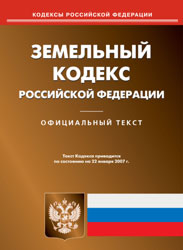 